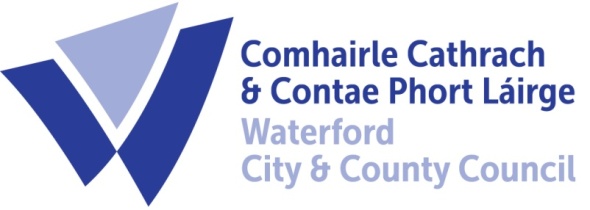 20th November 2023To Each Member of the SPC for Environment, Climate Action and Biodiversity A Chara,A meeting of the above Strategic Policy Committee (S.P.C.) will be held on Monday, 27th November 2023 at 2:30 p.m. and will be online via Teams.  You are requested to attend.AGENDADraft Minutes of meeting held on 12th September 2023. 						Draft Minutes of meeting held on 10th October 2023.Matters arising.RMCEI EPA Report.Noise Byelaws consultation update: Niall KaneClimate Change Consultation update: Grainne KennedyNotice of Motion from Plenary Meeting: Reduce use of single use plastic posters in future elections (Attached)Date of Next Meeting – TBCA.O.B.Fergus Galvin, Director of Services,Roads, Water & Environment